Висячие сады.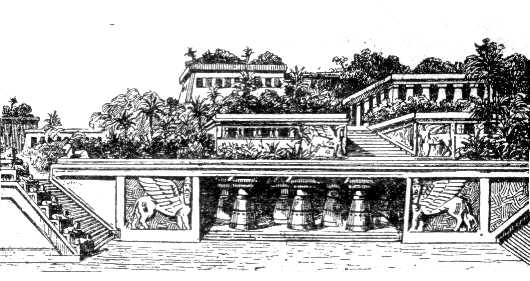 Из истории нам известны семь чудес света; эти технические и художественные творения вызывали восхищение и удивление в те давние времена. Вторым чудом света называют висячие сады Семирамиды. Долгое время это чудо света считали прекрасной легендой, пока реальное существование садов Семирамиды не доказали археологи. При проведении раскопок под тысячелетним слоем глины и песка они наткнулись на сооружение, которое представляло собой ряды каменных столбов, державших на себе своды. Сверху крепились пальмовые балки, на которых был насыпан большой слой земли. Сад представлял собой квадрат со стороной 120 метров. В саду высаживали различные декоративные деревья, кустарники и самые разнообразные цветы. Растения, растущие высоко над землёй, создавали впечатление паривших в воздухе садов, вот почему они получили название висячих. Сад был построен в честь вавилонской царицы-амазонки Семирамиды в IX веке до новой эры.В России первый висячий сад был создан в Московском Кремле в XVII веке. Для тринадцатилетнего Петра I был построен висячий сад размером 20 м х 8 м. В Петербурге первый висячий сад был построен при Елизавете Петровне. Второй висячий сад, самый большой, его площадь 1200 квадратных метров, был построен в Зимнем дворце при Екатерине II. Висячий сад в Зимнем дворце был как бы миниатюрной копией сада Семирамиды. Сад сохранился и до наших времён. Плодовых деревьев в нём нет, а растёт сирень, жасмин, шиповник и цветы.1. Кто такой Пётр I?1) король	2) император	3) президент2. Почему нельзя употреблять в пищу немытые овощи и фрукты?1) немытые овощи и фрукты невкусные2) потому что будет ругать мама, если есть немытые3) на их поверхности находятся вредные для здоровья микробы3. Археология – это наука,1) изучающая по предметам прошлое людей2) изучающая по языку прошлое людей3) изучающая прошлое по рассказам людей4. Сколько в тексте абзацев?1) 4	2) 2	3) 35. Какой абзац можно озаглавить «Открытие археологов»?1) первый	2) второй	3) третий6. Укажите группу дикорастущих растений.1) левкой, петуния, нарцисс2) цикорий, зверобой, шалфей3) гладиолус, тюльпан, роза7. Как называется цветник в парке, имеющий, как правило, круглую форму?1) газон	2) грядка	3) клумба8. Сколько в предложении Сад сохранился и до наших времён второстепенных членов?1) 1	2) 2	3) 39. В предложении Сад сохранился и до наших времён найдите сказуемое. Какой частью речи оно выражено?1) существительным 	2) глаголом 	3) прилагательным10. В каком ряду все слова стоят в творительном падеже?1) для царя, у растения, над землёй2) над сводами, в воздухе, миниатюрный3) кустарниками, с цветами, плодовыми11. Укажите правильный перечень природных условий для благоприятного развития плодовых деревьев.1) свет, тепло, удобрения, воздух, почва2) свет, тепло, вода, воздух, почва3) свет, тепло, воздух, песок, вода12. Укажите слово, в котором все согласные мягкие.1) растёт	2) дворец	3) деревья13. Какое из словосочетаний текста говорит о древности находки археологов?1) многолетний слой2) тысячелетний слой3) слой глины и песка14. На участке квадратной формы со стороной 120 метров посадили фруктовый сад. Ряды саженцев отстоят от границ участка на 5 м и друг от друга в рядах тоже на 5 м. Сколько саженцев посадили?1) 14400	2) 625	3) 52915. Для кого из русских правителей была построена миниатюрная копия сада Семирамиды?1) для Петра Первого2) для Елизаветы Петровны3) для Екатерины Второй16. Найдите периметр висячего сада, построенного для Петра I.1)28м	2) 56 м	3) 160 м17. Назовите слово, которое с точки зрения грамматических признаков является лишним.1) шиповник	2) сирень	3) куст18. В вазе стоит букет из веточек жасмина и сирени. Веточки жасмина составляют одну третью часть букета. Сколько веточек сирени в букете, если их на 6 больше, чем веточек жасмина?1) 12	2) 18	3) 2419. Какой висячий сад имел большую площадь – сад Семирамиды или построенный при Екатерине II?1) Семирамиды, так как его площадь больше 1200 кв. м2) построенный при Екатерине II, так как 1200 кв. м больше площади висячего сада Семирамиды3) их площади равны20. В саду растут яблони, груши и сливы. Всего 147 деревьев. Яблонь в саду в 3 раза больше, чем слив, и на 28 больше, чем груш. Сколько яблонь растёт в саду?1) 25			2) 47			3) 75Иванова JI. Л., Суслов В. Н. Комбинированные тесты. 4-5 класс. Русский язык, литературное чтение и развитие речи, математика, окружающий мир: учебно-методическое пособие /Л. Л. Иванова, В. Н. Суслов; под ред. Ф. Ф. Лысенко. Изд. 4-е. – Ростов н/Д: Легион-М, 2011. – 160 с. – (Начальное общее образование.)